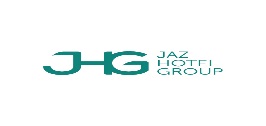 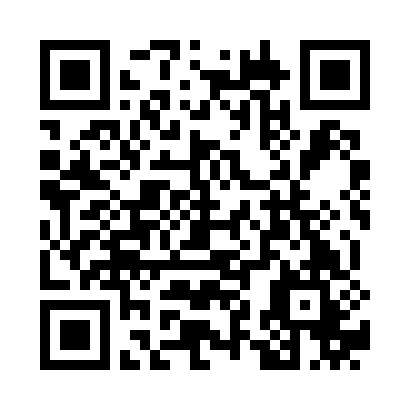 Рестораны и барыTopazглавный ресторан		Завтрак		с 07:00 до 10:30Обед		с 12:30 до 14:30Ужин		с 18:00 до  21:30		Мороженое	Во время ужинаБары на пляже и у бассейновLa Perla –Бар на бассейне		с 10:00 до19:00 		Поздний завтрак	с 10:30 до12:00		Закуски	с 12:00 до 17:00				Чай	с 17:00 до 18:00		Мороженое	с 12:00 до 17:00Paradisio –  Бар на пляже		с 10:00 до 18:00		Закуски	с 12:00 до 17:00Aquarius – Бар на бассейне		с 10:00 до 18:00		Закуски	с 12:00 до 17:00Пляжные киоски с различными напитками и разнообразными закусками, в том числе пиццами, хот-догами, бутербродами, блинами и горячими вафлями открыты с 11.00 до 17.00Лобби барыFayrouz лобби бар			с 10:00 до 24:00 	Waves лобби бар			с 16:00 до 24:00 	(Рекомендован для взрослых) Все напитки подаются к столу.с 17:00 до 18:00ЧайС 05:30 до 07:00	 Ранний завтракСпециальныерестораныс18:30 до  20:00и с 20:30 до 22:00MakaiTukai–Микс Азиатских блюд, тепаньякии суши-бар		Nino’s – Итальянская кухня	Sofra – Ближневосточная кухня			Corallo – МорепродуктыБронирование осуществляется в лобби самостоятельно с помощью дисплея, посещение ресторана – 11 Евро за человека.FANTASIAдиско с22:00 до 02:00 - с 22:00 до 00:00(По системе Все Включено)   	УСЛУГИВажно знатьЭкскурсия по отелю: Мы приглашаем Вас на инфовстречу с командой ресепшен в 11:00. Место встречи Лобби oтеля.Уроки арабского языка: каждое воскресенье с 16:00 до 17:00 на стойке регистрацииСухой завтрак и обед: Отправляясь на экскурсию, не забудьте взять с собой сухой завтрак или обед. Необходимо за 1 день заранее заказать на Ресепшен.Напитки: Система «Все Включено» работает с 10:00 до 00:00. В систему «Все Включено» входят: безалкогольные напитки, минеральная вода, алкоголь местного производства и коктейли с этим алкоголем, подающиеся в стаканах. Импортные алкогольные напитки за дополнительную плату.Сейф: Для сохранности Ваших вещей, каждая комната оборудована бесплатным сейфом. Пожалуйста, используйте сейф для хранения ценных вещей. Не оставляйте Ваши вещи без присмотра за пределами комнаты или на балконе. Отель не несет ответственности за какие-либо потери.  Пожалуйста, выселяясь из Вашей комнаты, оставьте сейф открытым. Подключение к Интернету: бесплатно. Для большего количества интернета взимается дополнительная плата: Jaz 100 (3 ГБ 100 EGP); Jaz 150 (5 ГБ 150 EGP); Jaz 300 (8 ГБ 300 EGP); Jaz 550 (15 ГБ 550 EGP)Пляж: Рекомендуется специальная обувь для моря.Резервирование шезлонгов не разрешено.  Отель оставляет за собой право убрать и хранить любые полотенца и личные вещи, оставленные без присмотра более чем на 1 час (личные вещи передаются в отдел находок).Форма одежды: По правилам нашего отеля, рекомендуется вечерняя форма одежды во время ужина и в холле отеля. Не разрешается посещать ресторан в пляжной одежде и обуви.Выселение: Выселение из отеля осуществляется в 12:00 дня в день вашего отъезда. Пожалуйста, верните ключ и карточку на полотенце во время выселения. Если Вы хотите продлить пребывание в номере, пожалуйста, свяжитесь с Ресепшен. Эта услуга является платной и зависит от возможности отеля.Пищевая аллергия: Пожалуйста, обратитесь к менеджеру ресторана или шеф-повару, если у Вас аллергия на какой либо продукт питания. По вопросам обращайтесь по номеру 8447. Вы можете взять на прокат: Адаптер, утюг, детское сиденье для унитаза, противоскользящий коврик для ванной, замок для детской коляски, коврик для молитвы, Священный Коран и Инвалидные коляски.Вы можете арендовать: детские коляски – 15 Евро в неделю, DVD плейер – 20 Евро в неделю.Пожалуйста, обратите внимание, что любой заказ еды в номер по меню будет включать в себя 10 LE  на покрытие стоимости.По вопросам технического обслуживания или уборке номеров, пожалуйста, обращайтесь в центр обслуживания гостей – набрав номер 8888 или 3.Мы желаем Вам хорошего отдыха! За более подробной информацией обращайтесь на Ресепшен. Позвонить нам из своей комнаты Вы можете набрав 4.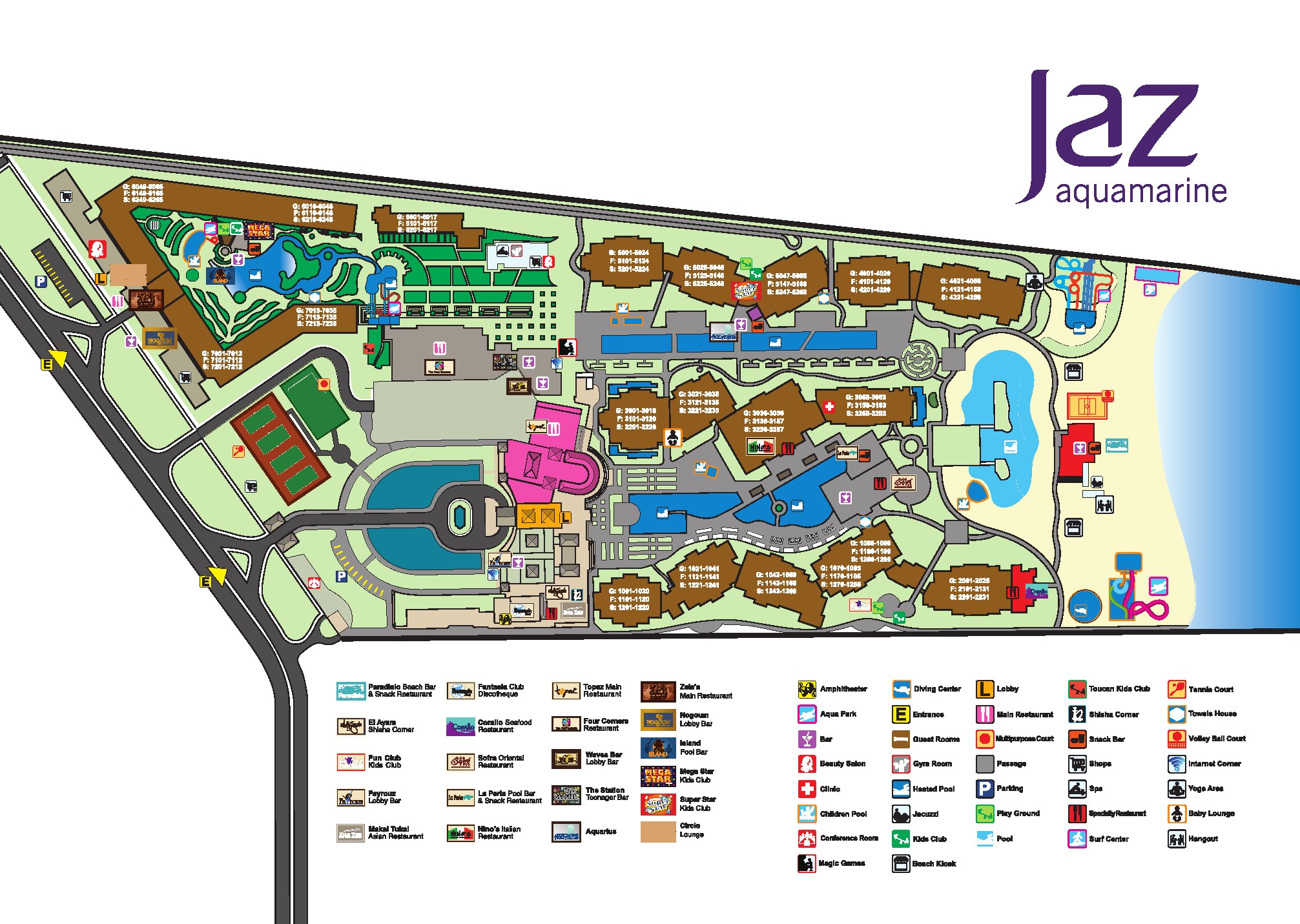 БесплатноЧай и кофе в номерах пополняются ежедневноСейф (в каждом номере)Услуга «Будильник по телефону»Обмен валюты и банкоматПляжные полотенца и лежакиДетский клубСпорт и развлечения ежедневноЖивая музыка на террасеАэробика/фитнесСпортивный зал открыт с 07:30 до19:30Джакузи на пляже работают с 10:0 до 12:00 и с 14:00 до 16:00Настольный теннисПлатноНапитки и закуски в мини-баре Доставка еды в номерИмпортированные алкогольные напиткиАренда машины с водителем и такси-сервисКальянУслуги доктора (Клиника)АптекаПрофессиональное фотоПрачечная/ ХимчисткаТелефон и факсСалон красоты с 10:00 до19:00СПА центр открыт с 10:00 до20:0020 плавательных бассейнов, частично подогреваемые с 01.11 до 31.03.14 взрослых и 8 детских горок открытых ежедневно с 10:00 до 13:00 и 14:30 до 16:30,посещение взрослых горок возможно для детей старше 10 лет или выше чем 120см.(Горки в Aquamarine работают попеременно)Теннисные корты (Освещение за отдельную плату)Многофункциональный корт (Освещение за отдельную плату)Пляжный волейболВодное полоБоччаДартцБеговая дорожка 1400 метров (Начало за СПА центром)Мини футболМагазины (Сувениры, книги, открытки, бижутерия, дорожные принадлежности, Египетский парфюм, местные ремесла ит.д.) Ложи-бунгало на пляжеДайвинг центрКатание на верблюдеВиндсерфингПочтовые открытки и маркиТрансфер в аэропортПродление номера (пожалуйста, предварительно проверьте возможность данной услуги на стойке регистрации)Автобус из отеля до Senzo Mall и Esplanada Mall Хургада в19:00, автобус из Хургады в отель в 21:30 (Senzo в 22:00). 3 Евро за путь туда-обратно.Игровые автоматы